PLAN DE GESTION ENVIRONNEMENTALE ET SOCIALELe PGES est un outil de gestion qui présente les impacts, les sources d’impacts, les récepteurs, les actions environnementales retenues, et leurs objectifs et tâches, les acteurs impliqués, la localisation des actions. Le calendrier d’exécution, les indicateurs et acteurs de suivi y sont identifiés. Le principal objectif du PGES est d’apporter des réponses aux problèmes identifiés par les investigations d’impact environnemental et social du sous-projet dans le souci d’assurer une meilleure insertion du sous-projet dans l’environnement récepteur. Il vise également la mise en conformité du sous-projet avec les normes règlementaires en vigueur au Burkina Faso et la Banque Mondiale. Il s’insère dans le cadre de la mise en application des mesures d’atténuation, de bonification et du suivi institutionnel requis pour la prévention, l’atténuation ou la valorisation des impacts identifiés. Il définit le programme de travail, les estimations budgétaires, les calendriers des différentes activités programmées et de tous les autres soutiens nécessaires. En somme, le PGES est un instrument qui décrit les mesures d’atténuation / bonification, de suivi / surveillance et de renforcement des capacités institutionnelles afin d’éviter, minimiser, atténuer ou compenser les impacts environnementaux et sociaux négatifs, et de bonifier les impacts positifs. Il précise comment, quand et par qui ces mesures doivent être mises en œuvre. Arrangements institutionnels de mise en œuvre du PGESL’organisation suivante est proposée pour la mise en œuvre du PGES du sous-projet. Elle pourra ultérieurement faire l’objet de modifications par les responsables du sous-projet.Maîtrise d’ouvrageLa Maîtrise d’ouvrage est le ministère du sous-projet de construction le Centre d’Etude, de Formation et de Recherche en Gestion des Risques Sociaux (CEFORGRIS) veillera au respect des mesures environnementales et sociales prévues dans la présente étude. Maîtrise d’œuvreLe Bureau de Contrôle (BC) assurera la maîtrise d’œuvre des travaux c’est-à-dire la surveillance de l’exécution des différentes tâches imparties à l’Entreprise. Le BC, comprendra en son sein un Expert en Environnement niveau senior avec des compétences avérées en Hygiène et Sécurité. Il aura pour principale tâche de contrôler et surveiller la mise en œuvre du Plan de Gestion Environnementale et Sociale du Chantier (PGES-C) élaboré par l’Entreprise.Le Responsable Environnement du BC (REBC) doit avoir une compétence avérée en matière de gestion de l’environnement. Cette spécificité lui permettra de comprendre la NIES élaborée dans le cadre de ce sous-projet et d’assurer la mise en œuvre des mesures préconisées dans le rapport.Les activités du REBC seront de :initier des réunions d’information, de sensibilisation et de consultation avec le personnel et le voisinage pour les impliquer et prendre en compte leurs préoccupations par rapport aux travaux qui vont se faire ;établir une plateforme de coopération avec les structures décentralisées des ministères impliqués dans la mise en œuvre du sous-projet ;contrôler et surveiller tous les aspects du chantier liés à l’environnement et touchant de façon spécifique les aspects de la santé et de la sécurité du personnel et le voisinage du chantier ;élaborer des rapports mensuels sur ses activités de surveillance environnementale du chantier, en y ajoutant les différents indicateurs de surveillance définies dans la NIES du sous-projet.EntrepriseL’Entreprise chargée des travaux doit obligatoirement se conformer aux clauses du marché sur tous les aspects des travaux de construction.En ce qui concerne le volet environnement et social des travaux, il est recommandé à l’Entreprise d’avoir en son sein un Responsable en Environnement de niveau senior et connu de toutes les parties impliquées dans le projet.Le RE de l’Entreprise (REE) doit avoir une bonne compréhension des préoccupations environnementales, en général, et une compétence avérée en Hygiène, Sécurité et Environnement (HSE), en particulier. Cela lui permettra de comprendre le rapport de la NIES et le PGES avant de suivre leur application sur le terrain.Le rôle du REE est de faire le suivi au quotidien de l’application des différentes mesures environnementales, sanitaires, sécuritaires et sociales sur le terrain. Il est le premier interlocuteur du BC.Les activités dévolues au REE seront de :élaborer le PGES-C que l’Entreprise s’engage à respecter, en mettant un accent particulier sur la gestion des hydrocarbures, la gestion des déchets solides, la protection des populations riveraines, le respect des milieux naturel et humain, la protection de la santé et la sécurité du personnel, la gestion de la période du repli du matériel et la réhabilitation des sites après exploitation ;-élaborer les Plans de Protection de l’Environnement de Site (PPES) pour les zones les plus sensibles du chantier ;élaborer un Plan d’Hygiène Santé Sécurité (PHSS) ;élaborer un Plan d’Opération interne (POI)élaborer un Plan Particulier de Gestion des Déchets (PPGED)Agence Nationale des Évaluations EnvironnementalesLa surveillance environnementale, conformément aux dispositions applicables au Burkina Faso, sera effectué par l’ANEVE qui est habilité à vérifier l’application sur le terrain des dispositions prévues dans la NIES. En d’autres termes, l’ANEVE est chargé de contrôler la mise en œuvre des exigences environnementales et sociales contenues dans le PGES. Direction régionale en charge de l’environnementLa Direction régionale de l’environnement, de l’eau et de l’assainissement de la région du centre à travers la Direction provinciale de l’environnement, de l’eau et de l’assainissement du Kadiogo appuiera l’ANEVE pour la surveillance environnementale.Programme de mise en œuvre des mesures d’atténuation, de compensation et de bonification des impactsL’entrepreneur qui aura la charge des travaux se chargera de respecter ces clauses environnementales et sociales qui sont d’ailleurs des conditions d’acceptation des prestations. Ici, il s’agit de catégoriser les actions environnementales retenues comprenant :Les mesures d’atténuation des impacts négatifs : actions de compensation ou de restitutions des éléments ayant subi des impacts négatifs ;Les mesures de bonifications : ce sont des mesures mises en œuvre dans le but de renforcer les effets positifs de la construction des infrastructures ;Les mesures d’accompagnement : ce sont des mesures mise en œuvre pour optimiser les bénéfices lies au projet.Pour les mesures contenues dans le cahier de charge de l’entreprise, les deux (02) documents de base pour la mise en œuvre efficace des mesures environnementales du sous-projet sont : le cahier de charges de l’entreprise et le PGES/chantier. Pour cela, un certain nombre de dispositions doivent être prise par l’ingénieur-conseil chargé du suivi de l’entreprise pour permettre une application des mesures qui y sont formulées. Le tableau suivant montre le programme de mise en œuvre des mesures d’atténuation et de bonification.Tableau 1 : Programme de mise en œuvre des mesures d’atténuation, de compensation et de bonificationCFA.Programme de surveillance et de suivi environnementauxSuivi environnemental  Le suivi environnemental est quant à elle, une opération à caractère scientifique servant à mesurer les impacts réels de la réalisation d’un projet et à évaluer la justesse des mesures d’atténuation proposées. Il s’agit donc de l’examen et de l’observation continue d’une ou de plusieurs composantes environnementales pertinentes durant la période d’exploitation/maintenance du sous-projet. Le suivi environnemental a pour objectif d’apprécier régulièrement le degré de mise en œuvre ou d’exécution des mesures d’atténuation préconisées par la NIES afin de permettre au commanditaire de préciser, d’ajuster, de réorienter ou d’adapter éventuellement certaines mesures au regard des caractéristiques des composantes du milieu. Le suivi se déroule pendant les phases installation/construction et d’exploitation/maintenance du sous-projet. Les responsabilités du suivi incombent particulièrement à l’entreprise en charge des travaux ainsi qu’au bureau de contrôle.Le tableau 26 montre le plan de suivi environnemental proposé.       Programme de suivi environnementalSource : Consultant, janvier 2024    Programme de surveillance environnementale Les objectifs de la surveillance environnementale du sous-projet sont les suivants :vérifier la bonne mise en application des mesures de mitigation des impacts confirmés ;vérifier la justesse des prévisions d’impact après mitigation contenues dans la présente étude;vérifier la hauteur et l’efficacité des mesures d’atténuation appliquées.Elle a pour but de permettre d’optimiser les mesures initialement proposées pour la protection des milieux physique, biologique et socioculturel contre les impacts de l’exploitation et pour le renforcement des effets positifs de cette exploitation sur le milieu socio-économique.Le tableau suivant présente le plan de surveillance environnementale.Tableau 3 : Plan de surveillance environnementale des activités du sous-projetSource : Consultant, Janvier 2024Programme de renforcement des capacités des acteursDifférents types d’actions sont considérés dans le cadre de la présente étude. Il s’agit de :Mesures de renforcement des capacités techniques locales : il s’agit des formations en : utilisation du matériel incendie ; hygiène et gestion des déchets ; changements climatiques ; IST, VIH/SIDA et maladies émergentes ; législation et droit du travail.La synthèse des données socioéconomiques collectées au cours de la mission fait ressortir les besoins en appui ainsi qu’il suit :Animations / sensibilisations : les animations et sensibilisations identifiées portent sur :la protection de l’environnement en général ;mise en place du MGP du projet.Appui à l’équipement de protection individuelle : il s’agit d’appuyer les travailleurs en équipements de protection. La stratégie de mise en œuvre décrit l’ensemble des dispositions prises pour conduire à bien les actions environnementales retenues. Elle se fonde sur : les sources et les récepteurs d’impacts, les actions environnementales retenues / proposées, les objectifs visés à travers les actions identifiées, les responsables chargés de la mise en œuvre des actions, les lieux de mise en œuvre des actions. Le tableau suivant propose un contenu de cette stratégie. Tableau : Programme de renforcement des capacitésSource : Consultant, janvier 2024Estimation des coûts des différents programmes du PGESLa mise en œuvre du PGES devrait coûter au projet la somme de vingt-cinq million cinq cent mille (25 500 000) FCFA comme l’indique le tableau suivant présentant une estimation des coûts des mesures environnementales retenues.Tableau 4 : Estimation des coûts du PGESSource : Consultant, janvier 2024PLAN DE FERMETURE DES ZONES D’ACTIVITESLa construction du siège des projets du programme se solde par une modification locale de la végétation et du profil des sols. Elle provoque des changements parfois faibles de la topographie d’un site d’activité. Ici, dans le cadre de la présente construction, les principales modifications portent essentiellement sur le paysage du site.Dans le PGES-Chantier, élaboré par l’entreprise au démarrage du chantier, il faut définir des objectifs clairs sur la fermeture et la réhabilitation des zones d’activités, cela constitue un point fondamental du plan de réhabilitation. Les objectifs du Plan de Réhabilitation des zones d’activités des travaux sont :respecter toutes les obligations réglementaires ;réhabiliter le site afin d’obtenir un usage post-fonctionnement qui sera compatible avec la vocation rurale de la commune ;supprimer le risque pour la sécurité et la salubrité publique ;remettre en état le site afin qu’il présente, à long terme, une configuration stable ;prévoir des moyens financiers qui permettront de réaliser les objectifs retenus.Les principes de fermeture / réhabilitation à observer afin d’assurer une remise en état du site qui puisse satisfaire aux objectifs et aux critères définis ci-dessus :réhabiliter le site de façon progressive ;utiliser au maximum les espèces végétales locales ; démanteler et enlever toutes les infrastructures et tous les équipements qui ne seront pas requises dans le cadre d’une utilisation post-chantier et à sa réhabilitation, ainsi que les déchets de fin d’extraction. Le coût lié à la réhabilitation des zones d’activité des travaux est inclus dans le contrat de l’entreprise en charge des travaux.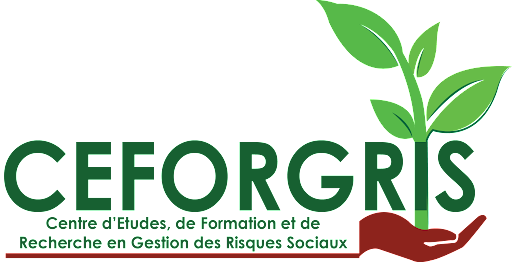 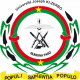 N°Composantes de l’environnementImpactMesures d’atténuations/bonificationPhase du sous projetActeurs responsables de la mise en œuvre Indicateurs de vérification  Coûts de la mesure (FCFA) Responsable du contrôleMILIEU PHYSIQUEMILIEU PHYSIQUEMILIEU PHYSIQUEMILIEU PHYSIQUEMILIEU PHYSIQUEMILIEU PHYSIQUEMILIEU PHYSIQUEMILIEU PHYSIQUEMILIEU PHYSIQUEMILIEU PHYSIQUE1Air, ambiance sonore et vibrationDégradation de la qualité de l’air et du niveau sonore 
Arroser périodiquement les voies d’accès, et de déviation                           Baliser les zones à risques et réduire les vitesses des usagers par des cassis/dos d’âne afin de réduire l’envol des poussières        Réaliser les travaux occasionnant beaucoup de bruits hors des heures de coursRecommander l’utilisation des engins moins bruyantsAvant le début des travaux et pendant les travauxEntreprise en charge des travaux                                                                   Sous-traitant Nombre d’arrosage / jour   1 200 000CEFORGRIS1Air, ambiance sonore et vibrationDégradation de la qualité de l’air et du niveau sonore 
Arroser périodiquement les voies d’accès, et de déviation                           Baliser les zones à risques et réduire les vitesses des usagers par des cassis/dos d’âne afin de réduire l’envol des poussières        Réaliser les travaux occasionnant beaucoup de bruits hors des heures de coursRecommander l’utilisation des engins moins bruyantsAvant le début des travaux et pendant les travauxEntreprise en charge des travaux                                                                   Sous-traitantDisponibilité des certificats de visite technique pour tous les engins du chantierNombre de plaintes enregistrées lié aux nuisances sonores1 200 000CEFORGRIS2Sols Contamination, érosion des sols et transport de sédimentsObliger les entreprises à faire les visites techniques et à réaliser les vidanges dans les garages agréés ;    Prévoir un système de collecte et de gestion des déchets                Pendant la constructionEntreprise en charge des travaux                                                                   Sous-traitantExistence et fonctionnement d’un plan de remise en état 600 000CEFORGRIS, ANEVE4Resources en eauPression négative sur la qualité et la quantité de la ressource en eau Installer des bacs pour vidanger les huiles à la base de l’entreprise,  Récupérer et acheminer les produits de vidange vers une station agréée pour un éventuel recyclagePendant la constructionEntreprise en charge des travaux                                                                   Sous-traitantNiveau statique de l’eau souterraine  500 000MDC,                                                                  CEFORGRISANEVE4Resources en eauContamination des ressources en eau Installer des bacs pour vidanger les huiles à la base de l’entreprise,  Récupérer et acheminer les produits de vidange vers une station agréée pour un éventuel recyclagePendant la constructionEntreprise en charge des travaux                                                                   Sous-traitantRésultats d’analyse de la qualité des eaux 500 000MDC,                                                                  CEFORGRISANEVE5PaysageModification de l'esthétique du paysageÉviter les abattages anarchiques d’arbres pour la réalisation des travaux dans les emprises utiles ;                 Pendant la constructionEntreprise en charge des travaux                                                                   Sous-traitantTaux de mise en œuvre du plan de reboisement Inclus dans les coûts de reboisement MDC,                                                                CEFORGRISANEVEPaysageModification de l'esthétique du paysageRéaliser  aménagement paysagerAvant la libération de l’empriseEntreprise en charge des travaux                                                                   Sous-traitantTaux de mise en œuvre du plan de reboisement5 000 0000MDC,                                                                CEFORGRISANEVEMILIEU BIOLOGIQUEMILIEU BIOLOGIQUEMILIEU BIOLOGIQUEMILIEU BIOLOGIQUEMILIEU BIOLOGIQUEMILIEU BIOLOGIQUEMILIEU BIOLOGIQUEMILIEU BIOLOGIQUEMILIEU BIOLOGIQUEMILIEU BIOLOGIQUE6VégétationPerte de 200 pieds d’arbreDemander l’autorisation préalable des services des eaux et forêts pour la coupe des arbres ;                                          Éviter les abattages anarchiques d’arbres par la réalisation des travaux dans les emprises utiles ;                                Planter 1833  pieds d’arbre en compensation des arbres qui seront perdus et compte tenu de la péjoration climatique et de la divagation des animaux ;                                                             Consulter les services forestiers pour identifier les espèces à reboiser et les sites dédiés ;Avant la libération de l’empriseEntreprise en charge des travaux                                                                   Sous-traitantPermis de coupe délivré par les services des eaux et forêts ;Taux de succès des campagnes de reboisement2 000 000 (soit  10000 en moyenne par arbre, y compris l’entretien et la protection)MDC,                                                                  CEFORGRISANEVE7Faune terrestre, aviaire et insectesPerte potentielle de la microfaune et perturbation des habitudes de la faune aviairePrendre des mesures d’interdiction de chasse Eviter l’usage et l’exposition des produits toxiques pouvant intoxiquer les animauxDurée de travauxEntreprise en charge des travaux ;Sous-traitantExistence de mesure interdisant la chasse  Zéro emballage toxique rencontré sur le site du sous-projet Inclut dans le protocole avec l'ANEVE et les Services forestiers MDC,                                                                           CEFORGRIS ANEVE;                                                                Services forestiers7Faune terrestre, aviaire et insectesPerte potentielle de la microfaune et perturbation des habitudes de la faune aviaireLimiter au maximum la destruction des habitats fauniquesDurée de travauxEntreprise en charge des travaux ;Sous-traitantNombre de sensibilisation réalisée sur la préservation des animaux        Inclut dans le protocole avec l'ANEVE et les Services forestiers MDC,                                                                           CEFORGRIS ANEVE;                                                                Services forestiersMILIEU HUMAINMILIEU HUMAINMILIEU HUMAINMILIEU HUMAINMILIEU HUMAINMILIEU HUMAINMILIEU HUMAINMILIEU HUMAINMILIEU HUMAINMILIEU HUMAIN8Cohésion communautaire universitaire et tissu socialBris de liens familiaux ou sociaux et de réseau de soutien informels au sein des populations.Sensibiliser les travailleurs ; les étudiants et le personnel de l’université sur les risques d’accidents/incidents de chantiersConstructionEntreprise en charge des travaux ; MairNombre de séances de sensibilisation des étudiants et le personnel de l’université1 000 000 (pour des campagnes de sensibilisation)MDC; CEFORGRIS ANEVE9Santé/Sécurité Dégradation de la qualité de la santé et de la sécurité des travailleurs et des populations riveraines par la poussière et le bruitInclure dans les PGES-Chantier des mesures d’urgence pour l’évacuation des accidentés graves vers les formations sanitaires indiquéesPlan de circulation du chantier Limitation des vitesses (20km/h) Pendant la construction Entreprise ; Sous-traitantRapport de PGES-Chantier opérationnel500 000MDC et CEFORGRIS 9Santé/Sécurité Dégradation de la qualité de la santé et de la sécurité des travailleurs et des populations riveraines par la poussière et le bruitArrosage de l’emprise des travaux, des voies de circulation ;                       Pendant la construction Entreprise ; Sous-traitantTaux d’arrosage par jour 500 000MDC et CEFORGRIS TotaleTotaleTotaleTotaleTotaleTotaleTotale10 800 000Composante du milieuActivitésParamètres de suiviFréquence de suiviActeurs du suiviIndicateursMoyen de vérificationCoût (FCFA)SolSuivi de la gestion des déchetsRespect des règles de rejets des déchets solides et liquides, des travailleurs et du personnel sur le siteDès le début des travaux et durant toutes les phases du sous-projetEntrepriseMission de contrôleEtat de salubrité du site et de ces alentoursCollecte et tri des déchetsPrésence et fonctionnement des Bacs à ordures sur le site500 000Air et ambiance sonoreSuivi des émissions de poussières et de fuméesSuivi du niveau de pollution sonore et de vibrationNiveau sonoreQualité de l’airDès le début des travaux et durant toute la phase de constructionChaque moisEntrepriseMission de contrôleIndice de la qualité de l’airNombre de dBa % de plaintes traitéesRapports techniquesRapport de gestion des plaintes1 500 000VégétationSuivi de la réussite du reboisementAbondance floristiqueTous les quatre (04) mois après le reboisement pendant un anEntrepriseService technique de l’environnement de la zoneMission de contrôleTaux de réussite du reboisementRapport de suivi de la plantation1 000 000Santé et sécuritéEtat de Santé et de sécurité des travailleurs et des riverainsPrésence de panneaux de signalisation sécuritaire sur le site                         Port régulier des EPI par les travailleurs (chantier)Dès le début des travaux et durant toute la phase du sous-projetEntrepriseMission de contrôleNombre d'accidents, de blessures, de maladies et de décès enregistrésRapport de déclaration d'incidents/de maladies des riverains et des travailleurs1 200 000TotalTotalTotalTotalTotalTotalTotal4 200 000Mesures proposéesActivitésIndicateurs de performance  Objectifs de performance Coûts (F CFA)Acteurs de surveillanceMise en œuvre d'un programme détaillée d'actions de protection environnementale et sociale du chantierElaboration et mise en œuvre d’un programme détaillé d'actions de protection environnementale et sociale (PAPES) du chantierDisponibilité du programme d'action de protection environnementale et socialeApplication des mesures de protection environnementale et socialePMANEVE, MDCPréservation de la qualité de l’air Surveillance de l'établissement d’une situation de référence des paramètres de l'air avant le démarrage des travaux pour permettre le suivi de sa qualité pendant les travauxExistence d'une situation de référence des paramètres atmosphériqueSurveillance des paramètres atmosphériques300 000ANEVE, MDCPréservation de la qualité de l’air Surveillance de la qualité de l’air pendant les travaux de construction afin de faire respecter les normes de rejets de polluants dans l’airExistence des résultats de mesures Surveillance des paramètres atmosphériques300 000ANEVE, MDCPréservation de la qualité de l’air Surveillance de la qualité de l’air pendant les travaux de construction afin de faire respecter les normes de rejets de polluants dans l’airRespect des normes de rejets de polluants dans l'airZéro infection respiratoire et oculaire 300 000ANEVE, MDCProtection contre les nuisances sonoresSurveillance de l'établissement d’une situation de référence du niveau sonore avant le démarrage des travaux pour permettre le suivi du niveau de bruit pendant les travauxExistence d'une situation de référence du niveau sonoreSurveillance du niveau sonore lors des travaux500 000ANEVE, mission de contrôleProtection contre les nuisances sonoresSurveillance du niveau sonore pendant les travaux. A cet effet, les standards en zone résidentielle seront appliqués, à savoir 55 dBA en journée et 45 dBA pendant la nuitRespect des normes de niveau de bruits en zone résidentielle     Zéro cas de troubles auditives ou infection de l'oreillePMANEVE, mission de contrôleProtection des sols Surveillance des mesures de lutte contre la pollution des sols Disponibilité du programme de lutte contre la pollution des solsMise en œuvre des actions de lutte contre la pollution des sols300 000ANEVE, MDC, Direction régionale en charge de l’environnementProtection des ressources en eauxSurveillance du prélèvement des ressources en eauxSituation des sites d'installation des équipements et de dépôt de matériauxConservation du réseau hydrologique de la zone du sous-projet à plus de 90%PMANEVE, MDCProtection de la végétation et de la fauneSurveillance du nombre d’arbres abattusl’emprise des projetsLimitation du nombre d'arbres à abattreInclus dans les coûts des mesures d’atténuationANEVE, MDC, Direction régionale en charge de l’environnementProtection de la végétation et de la fauneSurveillance d'installation des équipements de chantier, des sites de dépôts de matériaux dans les zones de clairièresEtat des sites d'installation des équipements et de dépôt de matériauxUtilisation des zones de clairière pour limiter le nombre d'arbres à abattrePMANEVE, MDC, Direction régionale en charge de l’environnementProtection de la santé des travailleurs, des étudiants  et du personnel de l’université Mise en place d’une unité de santé in-situ pour assurer les premiers soins en cas d’accidents ou de maladies avant le transfert dans un centre de santé de référencePrésence d'une unité de santé fonctionnelle sur le terrainApport de premiers soins en cas d'accident ou de problèmes de santé 1 000 000ANEVE, MCD, Inspection de travailProtection de la santé des travailleurs, des étudiants  et du personnel de l’université Surveillance de la mise en œuvre du programme de lutte contre les IST, le VIH/SIDA et les grossesses non désirées à l’attention du personnel de chantier, des populations localitésDisponibilité du programme de lutte contre les IST, le VIH/SIDA et les grossesses non désiréesZéro infection IST et VIH/SIDA et Zéro grossesses non désirés1 000 000ANEVE, MCD, Inspection de travailProtection de la santé des travailleurs, des étudiants  et du personnel de l’université Surveillance de la dotation du personnel d’EPI conforme aux spécifications standards sur le plan international et adaptés au poste tout en veillant à leur port effectifDisponibilité des EPI de qualité et adaptésZéro accident de travail et maladies professionnelles1 000 000ANEVE, MCD, Inspection de travailProtection de la santé des travailleurs, des étudiants  et du personnel de l’université Surveillance de l'arrosage de l’emprise des travaux, des voies de circulation des véhicule et engins à la traversée de zones habitées au moins une fois par jour en période sècheArrosage régulier des emprises et voies de circulationZéro infection respiratoires et oculaires1 000 000ANEVE, MCD, Inspection de travailPromotion de l'emploi et contribution à l'émergence des activités économiquesInformation et affichage des opportunités d’emplois (des lieux publics) pour la réalisation des travauxDocuments d'information et affiches des opportunités d'emploisRecrutement de mains d'œuvres par le biais des informations et affiches400 000ANEVE, MDC, Inspection de travailPromotion de l'emploi et contribution à l'émergence des activités économiquesSurveillance du recrutement de la main d’œuvre locale pour les emplois non qualifiés tout en respectant le code de travail du BurkinaPrésence de la main d'œuvre locale parmi le personnel de chantier80% de la main d'œuvre non qualifiée recrutée localement400 000ANEVE, MDC, Inspection de travailPromotion de l'emploi et contribution à l'émergence des activités économiquesSurveillance recrutement des entreprises locales pour la fourniture de certains biens et servicesIntervention des entreprises locales dans l'exécution des travaux100% des entreprises recrutées localement pour la fourniture de certains biens et services disponibles localement400 000ANEVE, MDC, Inspection de travailPrévention et gestion de conflits Arrêt des travaux en cas de découverte de vestiges archéologiques pour permettre la délimitation et des investigations par des experts avisésVestiges archéologiques découvertes Absence de conflit lié la découverte des vestiges archéologiquesPMANEVE, MCDProtection du cadre de vie et du bien-être des étudiantsPlanification et minimisation des perturbations éventuelles sur les activités universitaire Existence d'un planning d'intervention dans l’enceinte de l’universitéRéduction des désagréments sur les activités universitaire 500 000ANEVE, MDC, Direction régionale en charge de l’environnementTotalTotalTotalTotal3 000 000Actions d’accompagnementBénéficiaires/Acteurs de chantierApproche pour la conduite de l’activitéResponsables de l’actionCoût (FCFA)FormationsFormationsFormationsFormationsFormationsTechniques d’utilisation du matériel incendiePersonnel de l’CEFORGRIS et travailleurs du chantierFormation théorique et pratiqueCEFORGRIS1 000 000Hygiène et gestion des déchetsPersonnel de l’CEFORGRIS et travailleurs du chantierFormation théorique et pratiqueCEFORGRIS1 000 000Secourisme de basePersonnel de l’CEFORGRIS et travailleurs du chantierFormation théorique et pratiqueCEFORGRIS1 000 000Législation et droit du travailPersonnel de l’CEFORGRIS Annexe et travailleurs du chantierFormation théorique et pratiqueCEFORGRIS1 000 000Animations / sensibilisationAnimations / sensibilisationAnimations / sensibilisationAnimations / sensibilisationAnimations / sensibilisationGestion des ressources naturellesPersonnel de l’CEFORGRIS Annexe et travailleurs du chantierSéances de sensibilisationServices de l’environnement3 000 000Problèmes de santé liés aux IST/SIDA, grossesses non désirées, Violences Basées sur le Genre et autre maladies viralesLes étudiants de l’CEFORGRIS et travailleurs du chantierSous-traitants, fournisseursSéances de sensibilisationServices de la santéDirection régionale de l’action sociale3 000 000Us et coutumes de la localitéActeurs de chantierSéance de sensibilisationCEFORGRIS +service en charge patrimoine culturel / direction régionale de la culture ouTout expert ayant une expérience de travail avec la Banque mondiale dans ce domaine3 000 000Appui à l’équipement à l’EtudiantAppui à l’équipement à l’EtudiantAppui à l’équipement à l’EtudiantAppui à l’équipement à l’EtudiantAppui à l’équipement à l’Etudiantmise en place du MGP du sous-projetEtudiant ; les personnel de l’université et Travailleurs du chantierMise en place et formationEntreprisesCEFORGRIS4 000 000Appui en ciment et agrégat pour l’aménagement du nouveau site de prière des musulmans Etudiants et personnel et enseignants musulmans Appui en ciment et agrégat CEFORGRIS500 000TotalTotalTotalTotal7 500 000COUTSMONTANTS (FCFA)Programme des mesures d'atténuation et de compensation des impacts10 800 000Programme de suivi environnemental4 200 000Programme de surveillance environnementale3 000 000Programme de renforcement des capacités7 500 000Total25 5000 000